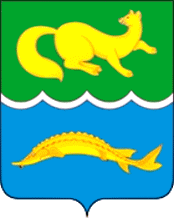 АДМИНИСТРАЦИЯ ВОРОГОВСКОГО СЕЛЬСОВЕТАТУРУХАНСКОГО РАЙОНАКРАСНОЯРСКОГО КРАЯ                                                                                                        ПОСТАНОВЛЕНИЕ16.04.2020 г.                                    С. Ворогово                             18-пОб ограничительных мероприятиях в целях обеспечения санитарно-эпидемиологического благополучия населения на территории Вороговского сельсовета В целях обеспечения санитарно-эпидемиологического благополучия населения на территории Вороговского сельсовета, в соответствии              со статьей 31 Федерального закона от 30.03.1999 № 52-ФЗ «О санитарно-эпидемиологическом благополучии населения», на основании предложения руководителя Управления Федеральной службы по надзору                  в сфере защиты прав потребителей и благополучия человека по Красноярскому краю от 14.04.2020 № 24-00-17/02-4823-2020, руководствуясь статьями 3, 7 Устава Вороговского сельсовета, ПОСТАНОВЛЯЮ:1. Приостановить до 30.04.2020 включительно посещение гражданами кладбищ, расположенных на территории Вороговского сельсовета,                 за исключением случаев захоронения (подзахоронения).3. Не позднее 16.04.2020 обеспечить размещение на официальном сайте администрации Вороговского сельсовета об установленных настоящим постановлением ограничительных мероприятиях. 4. С целью исключения возможности массового скопления граждан рекомендовать организациям всех форм собственности, являющихся собственниками или арендаторами земельных участков, расположенных на территории Вороговского сельсовета и доступных для посещения неопределенного круга лиц, ограничить возможность их посещения гражданами до 30.04.2020 включительно.5. Настоящее постановление опубликовать в газете «Вороговский вестник» и разместить на официальном сайте администрации Вороговского сельсовета.6. Постановление вступает в силу в день, следующий за днем его официального опубликования.7. Контроль за исполнением настоящего постановления возложить на заместителя Главы Вороговского сельсовета.Глава администрацииВороговского сельсовета                                             М.П. Пшеничников 